Academic Amnesty PetitionInstructions:Academic Amnesty can be granted only one time and is NOT reversible. Student must meet the credit hour and GPA criteria on the form. Academic Amnesty can only be applied to D and F grades. Academic Amnesty has no bearing on Financial Aid eligibility as all terms, including those for which amnesty is granted, must be considered. The student must meet with a Counselor/Advisor to discuss the student’s educational plan. Counselor/Advisor emails the form, along with a copy of an unofficial transcript to records@mccneb.edu.How to Check for Valid Academic AmnestyUp to TWO quarters of Amnesty may be petitionedQuarters DO NOT have to be consecutiveAmnesty can only be applied to D and F gradesExample Below: Student is asking for Academic Amnesty for Spring 2007-2008 and Winter 2008. Compute GPA and number of hours completed beginning with Spring 2008-2009 (1st quarter after last amnesty quarter) through the last quarter the student has received grades. (Provision #2)If GPA is 2.5 or higher for those quarters AFTER the quarter of requested amnesty (Winter 2008) for D and F grades (not W, IW, P, R – Provision #3), AND number of hours completed is 24 or more, amnesty may be granted.				SPRING  2007-2008BSAD	1000	7A	Introduction to Business	D	4.5ENGL	1010	7E	English Composition I	B	4.5INFO	1001	7G	Information Systems & Lit	F	4.5				FALL  2008HMRL	1010	SE	Human Relations Skills	B	4.5SPAN	1120	SA	Elementary Spanish II	C	7.5				WINTER  2008INTD	1210	8A	Interior Design I	D	4.5MATH	1220	WB	Business Mathematics	F	4.5				SPRING  2008-2009ARTS	1120	WA	Art History-Renaissance t	B	4.5ENGL	2450	WB	Introduction to Literatur	B	4.5MATH	1310	9A	Intermediate Algebra	A	4.5				WINTER  2011GEOG	1160	1A	Landforms	B	6.0PSYC	1010	1D	Introduction to Psycholog	A	4.5GPA Calculation 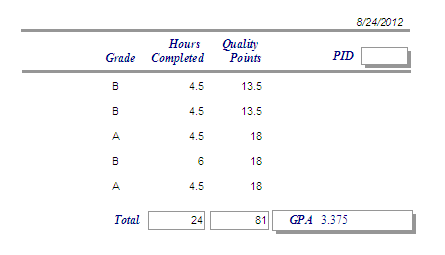 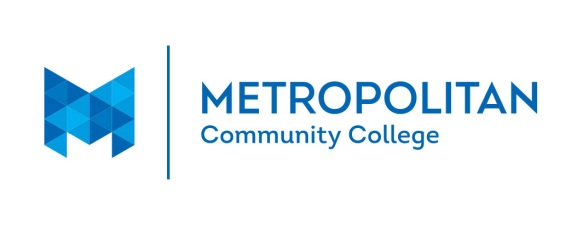 Academic Amnesty PetitionI request Academic Amnesty for the following Quarter(s):       Under the provisions of Academic Amnesty, I request the elimination of up to two quarters of my class(es) from the computation of my grade point average (GPA).I understand and meet the following Academic Amnesty provisions:Academic Amnesty can be granted only one time and is not reversible.2.	The student must have successfully completed a minimum of 24 credit hours of 1000- or 2000-level MCC classes, with a minimum GPA of 2.50 after the most recent quarter being petitioned for amnesty.3.	Academic Amnesty will be applied to D and F grades only, which will be eliminated from GPA calculation and hours attempted. Courses in which a student received an A, B or C grade will continue to be included in the student’s overall GPA and are exempt from Academic Amnesty.4.   The student’s permanent record (transcript) will reflect the original grade(s) received. Original grades will be marked with a pound sign (#) on the student’s transcript, but will not be included in the GPA calculation.5.	NOTE:  Academic Amnesty has no bearing on Financial Aid eligibility as all terms, including those for which amnesty is granted, must be considered.Counselor/Advisor: Please attach Unofficial Transcript and return all to the Records Office (records@mccneb.edu) For Records Office Use Only	Date: 						Registrar	Approved	Denied	Posted by 			Date 			Name:MCC ID #:MCC ID #:MCC ID #:(Type your full name)(Type your full name)(Type your full name)(Type your full name)(Type your full name)(Type your full name)(Type your full name)(Type your full name)(Type your full name)(Type your full name)(Type your full name)(Type your full name)Address:Address:Street AddressStreet AddressStreet AddressStreet AddressStreet AddressStreet AddressCityCityCityStateStateZipHome Phone:Home Phone:Home Phone:Work Phone:Work Phone:Work Phone:Work Phone:Student Signature:Date:Counselor/Advisor Name:Counselor/Advisor Name:Please type full nameCounselor/Advisor Signature:Counselor/Advisor Signature:Counselor/Advisor Signature:Date: